15.22.  A student team examined parked cars in four different suburban shopping malls. One hundred vehicles were examined in each location. Research question: At α = .05, does vehicle type vary by mall location?  (Data are from a project by MBA students Steve Bennett, Alicia Morais, Steve Olson, and Greg Corda.) Vehicles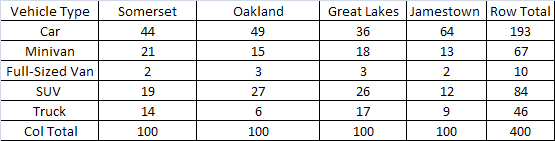 